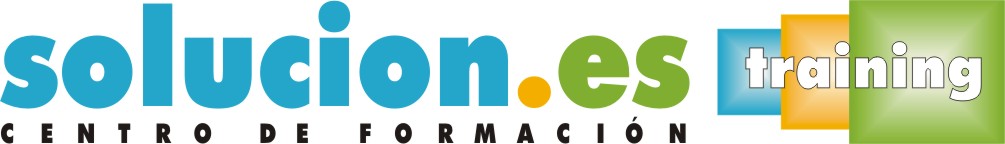  Curso On LinePrevención de riesgos laborales y medioambientales en el montaje y mantenimiento de instalaciones eléctricas Objetivos:Analizar las medidas de prevención y de seguridad respecto a las actuaciones de la manipulación de las instalaciones y equipos, contenidas en los planes de seguridad de las empresas del sector.Aplicar el plan de seguridad analizando las medidas de prevención, seguridad y protección medioambiental de la empresa.Adoptar las medidas de prevención y seguridad necesarias para la protección de la salud y seguridad de los trabajadores frente al riesgo eléctrico.Analizar los emplazamientos con riesgo de incendio o explosión para que cumplan con la normativa establecida.Temario:Conceptos básicos sobre seguridad y salud en el trabajoEl trabajo y la salud.Los riesgos profesionales.Factores de riesgo.Consecuencias y daños derivados del trabajo.Accidente de trabajo.Enfermedad profesional.Otras patologías derivadas del trabajo.Repercusiones económicas y de funcionamiento.Riesgos generales y su prevenciónRiesgos en el manejo de herramientas y equipos.Riesgos en la manipulación de sistemas e instalaciones.Riesgos en el almacenamiento y transporte de cargas.El fuego.Riesgos asociados al medio de trabajo.La protección de la seguridad y salud de los trabajadores.Actuación en emergencias y evacuaciónTipos de accidentes.Evaluación primaria del accidentado.Primeros auxilios.Socorrismo.Situaciones de emergencia.Planes de emergencia y evacuación.Información de apoyo para la actuación de emergencias.Riesgos eléctricosTipos de accidentes eléctricos.Contactos directos.Protección contra contactos directos. Alejamiento de las partes activas. Interposición de obstáculos. Recubrimiento de las partes activas.Contactos indirectos.Normas de seguridad.Actuación en caso de accidente.Protección medioambiental y trabajos eléctricos.